Utarbeidet av: OUS HF, HN RHF og HSØ RHFPlan ID: 1024	Versjon: 1.1Revideres innen dato: 16.12.2021ReferanserTuberculosis: Adherence to Treatment By: Cabrera G, Richards S, Pravikoff D, CINAHL Nursing Guide, April 7, 2017Tuberkulose, kapittel i: Håndbok infeksjonsmedisin - Oslo Universitetssykehus – 2017Tuberkuloseveilederen – oppdatert 2015Lovdata(2016). Forskrift om tuberkulosekontrollTuberkulose - veileder for helsepersonell - oppdatert 2015. Kapittel i Nettbasert veileder i smittevern for kommunehelsetjenesten (Smittevernboka)Tuberkulose, kapittel T1.16 i Norsk legemiddelhåndbok – 2016Tuberculosis, Quality standard [QS141] Published date: January 2017Tuberculosis , NICE guideline [NG33] Published date: January 2016NICE Interactive flowcharts: Tuberculosis overviewTuberculosis in Adults By: Schub T, Pravikoff D, CINAHL Nursing Guide, July 29, 2016Tuberculosis, Multidrug-Resistant: an Overview By: Schub T, Pravikoff D, CINAHL Nursing Guide, February 10, 2017System for helseinformasjon for asylsøkere - Utredning av system og løsninger på kort og lang sikt – 2016  (s. 8,15,18).Tuberculosis and Diet By: Marcel C, Pravikoff D, CINAHL Nursing Guide, January 27, 2017Case Management: Patients with Tuberculosis By: Mennella H, Pilgrim J, Pravikoff D, CINAHL Nursing Guide, October 14, 2016Infection Prevention: Implementing Isolation Precautions for Patients with Tuberculosis By: Caple, C, Balderrama, D, Pravikoff, D, CINAHL Nursing Guide, May 12, 2017Metoderapport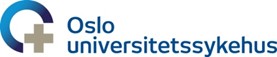 Dokumentasjon av litteratursøk for VBP: TuberkuloseTil søk for VBP utfører vi søk i de basene som er beskrevet nedenfor, dette etter avtale med Sidsel R. Børmark, Leder Klinisk Dokumentasjon Sykepleie (KDS) - DP Løsning Regional EPJ.  Vi søker i et begrenset antall databaser, de fleste er kilder for oppsummert forskning. I databasene som også inneholder enkeltstudier - PubMed/Medline og SveMed+: vi søker først og fremst etter systematiske oversikter og/eller etter artikler publisert i diverse nordiske sykepleietidsskrifter, se kommentar ved disse basene under. + World health Organization (WHO): WHO guidelines on tuberculosis  http://www.who.int/publications/guidelines/tuberculosis/en/ To bøker elektronisk tilgjengelig på OUS/UiO-pc-er: Grosset, J., & Chaisson, R. (2017). Handbook of tuberculosis. London: Springer. https://link.springer.com/book/10.1007%2F978-3-319-26273-4 Heemskerk , Dorothee, Caws , Maxine, Marais , Ben, & Farrar , Jeremy. (2015). Tuberculosis in Adults and Children (SpringerBriefs in Public Health). London: Springer. https://link.springer.com/book/10.1007%2F978-3-319-19132-4 PICO-skjema til utarbeidelse av veiledende behandlingsplaner (VBP) i OUSOPPDATERING AV SØK FRA 2015VIPS Funksjonsområder (FO)VIPS Funksjonsområder (FO)VIPS Funksjonsområder (FO)VIPS Funksjonsområder (FO)VIPS Funksjonsområder (FO)VIPS Funksjonsområder (FO)1.Kommunikasjon6.Hud/Vev11.Psykososialt2.Kunnskap/Utvikling7.Aktivitet/ADL12.Åndelig/Kulturelt3.Respirasjon/Sirkulasjon8.Søvn/Hvile13.Sikkerhet4.Ernæring/Matinntak9.Smerte/Sanseinntrykk14.Sammensatt status5.Eliminasjon10.Seksualitet/ReproduksjonFODiagnoserICNPResultatmålICNPIntervensjonerICNP3Svekket respirasjon10023362Tilfredsstillende respiratorisk status10033830Vurdere respirasjonsstatus (5,10,11)10036786Overvåke oksygensaturasjon med pulsoksymeter10032047VAR: Måling av oksygenmetning med pulsoksymeterOksygenbehandling10039369Leire pasient1001476113Infeksjon10023032Ingen infeksjon10028945Overvåke vitale tegn (5,10,11)10032113VAR : Tidlig identifisering av kliniske tegn på forverring av helsetilstandenHåndtere smitte (2,3,4,5)10050753Se NVP: Smitte - isoleringHåndtere prøvetaking (2,3,7)100116393Feber10041539Kroppstemperatur innenfor normalområdet10027652Håndtere feber10041721Evaluere respons på temperaturregulering100071954Problematisk ernæringsstatus10025746Bedret ernæringsstatus10035569Vurdere kostholdsbehov10037875VAR: Kartlegging av ernæringsstatusHåndtere enteral ernæring (13,17)10031795Administrering av næringstilskudd10037037Overvåke vekt (7,13)10032121Se NVP: Ernæringssvikt - underernæring4Kvalme10000859Ingen kvalme10028984Håndtere kvalme (3,11)10043673Se NVP: Kvalme7Problem med inaktivitet10023097I stand til å mobilisere seg10028461Fremme trening (13)100408348Problem med søvn10027226Tilstrekkelig søvn10024930Fremme søvn (1)10050949Se NVP: Søvnforstyrrelser11Problem med mestring10001120Tilfredsstillende mestring10022378Fremme tilfredsstillende mestring10035936Samarbeide med pårørende1003588711Risiko for ensomhet10015179I stand til sosialisering10028282Fremme sosial støtte10024464Henvise til hjemmetjenester100383711Svekket verbal kommunikasjon10025104Har evne til verbal kommunikasjon10028230Identifisere hinder for kommunikasjon (1)10009683Forsterke kommunikasjon (19)100503092Manglende kunnskap om sykdom10021994Kunnskap om sykdom10023826Undervise om sykdom (1,3,8,9,15)10024116Undervise om behandlingsregime (8,10,11,14,15)10024625Undervise pårørende om behandlingsregime10024656Undervise om smitte10051044Undervise om legemiddelhåndtering (2,3,4,5,6,7,8,12)10040712AVGRENSNING OG FORMÅLAVGRENSNING OG FORMÅL1Overordnede mål for VP: Sikre at pasienter med tuberkulose inneliggende på sykehus får god behandling og tilstrekkelig med informasjon.Hvordan kvalitetssikre god sykepleie til pasienter med tuberkulose.2Hvem gjelder VP for (populasjon, pasient): Alle voksne pasienter innlagt i sykehus med tuberkulose.3Navn, tittel og arbeidssted på medlemmer av arbeidsgruppen som har utarbeidet VP-en: Overført ICNP 2019:Prosjekt Veiledende behandlingsplan Helse NordAnnika Brandal, spl. SSHF, innleie HSØSidsel R. Børmark, HSØOUS HF 2017:Ina Simensen, sykepleier, infeksjon isolat, MEDNora de Flon, sykepleier, infeksjon isolat, MEDKamilla Glømmi Eriksen, sykepleier, infeksjon isolat, MEDMarte Rygh Selmer, fagutviklingssykepleier, infeksjon isolat, MEDINVOLVERING AV INTERESSENTERINVOLVERING AV INTERESSENTER4Synspunkter og preferanser fra målgruppen som VP-en gjelder for:   Arbeidsgruppens egne erfaringer med pasientgruppen gjennom flere år.METODISK NØYAKTIGHETMETODISK NØYAKTIGHET5Systematiske metoder ble benyttet for å søke etter kunnskapsgrunnlaget: Det ble utført et systematisk søk av biblioteket i 2015. Arbeidet med VPB ble så utsatt. Det samme søket ble gjort igjen i 2017 og listen ble da oppdatert.Det har blitt anvendt NANDA-diagnoser. Forordningene ble utarbeidet gjennom erfaringer med sykepleie til pasienter med tuberkulose og etter gjennomlesing av relevante artikler. Alle medlemmene i gruppen leste gjennom relevante artikler innhentet gjennom et systematisk søk. Gruppen ble sammen enige om den videre utarbeidelsen av VBP. Angående fritekstdiagnose/stjernediagnose «Risiko for smittespredning». Arbeidsgruppen anser denne som viktig fordi det er, sekundært til diagnosen tuberkulose, årsaken til at pasienten er innlagt på sykehus. De har smittsom lungetuberkulose som gjør at de ikke kan behandles poliklinisk. Det at pasienten er isolert genererer en del tiltak fra vår side (ref. minimum 1 times samvær per vakt). Flere av de andre spl.diagnosene i planen (risiko for ensomhet, risiko for inaktivitetssyndrom) er ofte en konsekvens av at pasienten er isolert/er smittsom. Da denne diagnosen ofte i stor grad påvirker pasienten og pasientens opphold på sykehus anser arbeidsgruppen det som viktig at denne diagnosen er med i behandlingsplanen. Diagnosen er sendt inn til Kathryn Mølstad i NSF og Sidsel Børmark i RSKI da denne diagnosen også mangler i ICNP. Diagnosen blir derfor midlertidig godkjent i VBP i påvente av hva ICNP senteret svarer. Forvalter i AKS OUS Trine Stavseth vil følge opp dette.6Kriterier for utvelgelse av kunnskapsgrunnlaget er: Det ble søkt etter studier gjeldende alle pasienter med tuberkulose, ingen aldersbegrensning.7Det fremgår tydelig hvordan anbefalingene henger sammen med kunnskapsgrunnlaget: Referanser er henvist med tall. Kunnskapsgrunnlaget finnes i referanselisten.8Styrker og svakheter ved kunnskapsgrunnlaget:Ved enkeltstående forskningsartikler eller artikler som omhandler pasientgrupper i andre situasjoner (polikliniske pasienter, barn, artikler fra land med en helt annen behandlingsstrategi for tuberkulose) ser arbeidsgruppen svakheter i den forstand at innholdet i mindre grad er overførbart til vår pasientgruppe. Arbeidsgruppen ser styrker i oppsummert forskning, dokumenter som er anses som direkte overførbare til den nevnte pasientgruppen og retningslinjer.9VP er blitt vurdert internt/eksternt av relevante fagressurser (tittel, navn, arbeidssted):  2021 vurdert ab arbeidsgruppe i Helseplattformen: Kommentarer: Til problemet svekket respirasjon er det ingen intervensjon som går på leiring, feks thoraxleie. Vurder rekkefølge. Respirasjon og infeksjon (fysiske problem) først kanskje? Begge kommentarene er tatt stilling til i planen.Sendt på høring til andre fagpersoner. Ellen Carine Kronhaug, fagutviklingssykepleier lungemedisinsk sengepost, MED OUSDag Henrik Reikvam, overlege, infeksjonsmedisinsk avdeling, MED, OUSAne-Helen Stang, tuberkulose-koordinator, infeksjonsmedisinsk avdeling, MED, OUSSvarene har ikke kommet inn ved publisering, men skal tas med ved neste revidering.ANSVARANSVAR10Tidsplan og ansvarlige personer for oppdatering av VP-en er: Planen skal revideres om 3 år. Marte Rygh Selmer er ansvarlig for oppdatering.Problemstilling  Hvordan kvalitetssikre god sykepleie til pasienter med tuberkulose? Oppdatering 2017: Litteratur som kom med på trefflistene fra det tidligere søket i 2015, er i stor grad med fortsatt. I tillegg kan oversikter fra Cochrane Reviews, temaoppslag fra UpToDate og andre «dynamiske» dokumenter» være innholdsmessig endret, sjekk evt lenkene til disse. Bibliotekar som utførte/veiledet søket: Marie Kontaktperson/avd. Camilla Elise Nielsen, Marte Rygh Marygh@ous-hf.no Dato for søk: 30.03.15 13.12.17: Oppdatering av søk Navn VBP Tuberkulose (TBC) Database/ressurs: Nasjonalt nettverk for fagprosedyrer  Søkehistorie: Sett gjennom liste Treff: 0 Database/ressurs: VAR HEALTHCARE (tidligere PPS - Praktiske prosedyrer i sykepleietjenesten) Søkehistorie: Dere ser selv i E-håndboka -> Kunnskapskilder > VAR Treff: Database/ressurs: Nasjonale retningslinjer fra Helsedirektoratet Søkehistorie: tuberkulose Treff: System for helseinformasjon for asylsøkere - Utredning av system og løsninger på kort og lang sikt – 2016 https://helsedirektoratet.no/Lists/Publikasjoner/Attachments/1229/System_for _helseinformasjon_for_asyls%C3%B8kere_IS_2538.pdf (om bl.a tuberkulosekontroll) Database/kilde Folkehelseinstituttet - rapporter og trykksaker Nasjonalt kunnskapssenter for helsetjenesten – rapporter og notater (Fra 2017 er Kunnskapssentret sine publikasjoner publisert på Folkehelseinstituttet) Kunnskapssenteret: Publikasjonstyper:  avgrenset til Rapporter fra Kunnskapssenteret, Pasopprapporter, Notater og Læringsnotater. Søkehistorie eller fremgangsmåte tuberkulose Treff Arnesen TM, Heldal E, Mengshoel AT et al. Tuberkulose i Norge 2016 - med behandlingsresultater for 2015. Årsrapport. Delrapport 5 av smittsomme sykdommer i Norge., Folkehelseinstituttet. Rapport September 2017 https://www.fhi.no/publ/2017/tuberkulose-i-norge-2016---medbehandlingsresultater-for-2015/ Bergh A, Myhre S, Straiton M, Magelssen R, Nordström C, Veire KB, Indseth T, Gupta R, French S. Informasjon om helse, helserettigheter og helsetjenester til beboere i ankomstsenter og transittmottak, Folkehelseinstituttet. Rapport Mai 2017. https://www.fhi.no/publ/2017/informasjon-om-helse-til-beboere-iankomstsenter-og-transittmottak/ Isolering som tiltak mot luftbåren smitte – oppdatert 2014 http://www.kunnskapssenteret.no/publikasjoner/isolering-som-tiltak-motluftbaren-smitte Database/ressurs: Helsebibliotekets retningslinjebase Søkehistorie: Sett gjennom emnegruppene Infeksjon  + søkt: tuberkulose Treff: Tuberkulose Kapittel i: Håndbok infeksjonsmedisin - Oslo Universitetssykehus - 2017 https://www.medisinous.no/index.php?action=showtopic&topic=aTdSWVaJ Tuberkulose – revidert 2017 Kapittel 3.5 i Generell veileder i pediatri http://www.helsebiblioteket.no/retningslinjer/pediatri/infeksjonervaksiner/tuberkulose Tuberkuloseveilederen – oppdatert 2015 http://www.fhi.no/publikasjoner-og-haandboker/tuberkuloseveilederen Tuberkulose - veileder for helsepersonell - oppdatert 2015 Kapittel i Nettbasert veileder i smittevern for kommunehelsetjenesten (Smittevernboka) http://www.fhi.no/artikler/?id=82882 Tuberkulose Kapittel T1.16 i Norsk legemiddelhåndbok - 2016 http://legemiddelhandboka.no/Terapi/s%C3%B8ker/+%2Btuberkulose/554618 Database/ressurs: NICE Guidance (UK) Søkehistorie og treff: Tuberculosis Tuberculosis NICE guideline [NG33] Published date: January 2016  https://www.nice.org.uk/guidance/ng33 Tuberculosis Quality standard [QS141] Published date: January 2017  https://www.nice.org.uk/guidance/qs141 Se ellers oversikt: NICE Interactive flowcharts: Tuberculosis overview https://pathways.nice.org.uk/pathways/tuberculosis Database/ressurs: National Guideline Clearinghouse  Søkehistorie og treff: “Tuberculosis, Pulmonary». Fulgt denne stien: Disease/Condition > Diseases > Respiratory Tract Diseases > Respiratory Tract Infections >Tuberculosis, Pulmonary Ikke tatt med publikasjoner fra National Institute for Health and Care Excellence (NICE) her. Se disse i databasen over. ACR Appropriateness Criteria® acute respiratory illness in immunocompromised patients. https://www.guideline.gov/summaries/summary/49078 Database/ressurs: Socialstyrelsen (Sve) - Nationella riktlinjer  Søkehistorie: Sett gjennom liste Treff: 0 Database/ressurs: Sundhedsstyrelsen - Nationale Kliniske Retningslinjer – udgivelser (DK) Søkehistorie: Sett gjennom udgivelser Treff:  0 Database/ressurs: Dansk Center for Kliniske Retningslinjer  Søkehistorie: Sett gjennom Godkente retningslinjer Treff: Ingen relevante Database/ressurs: Nursing Reference Center  Søkehistorie: Advanced > Title: tuberculosis Avgrenset til Quick Lessons, Evidence Based Care Sheets, Skills og Patient Handouts For å få fulltekstlenkene til å virke: det kan være nødvendig å kopiere og lime inn lenkene inn i nettleserens adressefelt (URL-feltet), istedet for bare å klikke på dem. Treff: Quick Lessons  Tuberculosis in Adults By: Schub T, Pravikoff D, CINAHL Nursing Guide, July 29, 2016 http://search.ebscohost.com/login.aspx?direct=true&db=nup&AN=T701248&site=nuplive&scope=site Tuberculosis in Children and Adolescents By: Schub T, March P, Pravikoff D, CINAHL Nursing Guide, February 17, 2017 http://search.ebscohost.com/login.aspx?direct=true&db=nup&AN=T701295&site=nuplive&scope=site Tuberculosis, Multidrug-Resistant, in Children By: Lawrence P, Richards S, Pravikoff D, CINAHL Nursing Guide, August 19, 2016 http://search.ebscohost.com/login.aspx?direct=true&db=nup&AN=T703914&site=nuplive&scope=site Tuberculosis, Multidrug-Resistant: an Overview By: Schub T, Pravikoff D, CINAHL Nursing Guide, February 10, 2017 http://search.ebscohost.com/login.aspx?direct=true&db=nup&AN=T703917&site=nuplive&scope=site Evidence Based Care Sheets Tuberculosis: Adherence to Treatment By: Cabrera G, Richards S, Pravikoff D, CINAHL Nursing Guide, April 7, 2017 http://search.ebscohost.com/login.aspx?direct=true&db=nup&AN=T701281&site=nuplive&scope=site Case Management: Patients with Tuberculosis By: Mennella H, Pilgrim J, Pravikoff D, CINAHL Nursing Guide, October 14, 2016 http://search.ebscohost.com/login.aspx?direct=true&db=nup&AN=T708252&site=nuplive&scope=site Tuberculosis and Diet By: Marcel C, Pravikoff D, CINAHL Nursing Guide, January 27, 2017 http://search.ebscohost.com/login.aspx?direct=true&db=nup&AN=T902394&site=nuplive&scope=site Tuberculosis: Occupational Exposure and Prevention in Healthcare Settings By: Schub E, Kornusky J, Pravikoff D, CINAHL Nursing Guide, January 6, 2017 http://search.ebscohost.com/login.aspx?direct=true&db=nup&AN=T701296&site=nuplive&scope=site Tuberculosis: Pregnancy and Congenital Tuberculosis By: Beddoe AE, Ashley TJ, Pravikoff D, CINAHL Nursing Guide, September 16, 2016 http://search.ebscohost.com/login.aspx?direct=true&db=nup&AN=T701283&site=nuplive&scope=site Tuberculosis, Extrapulmonary: Gastrointestinal TB By: Uribe LM, Lawrence P, Pravikoff D, CINAHL Nursing Guide, May 12, 2017 http://search.ebscohost.com/login.aspx?direct=true&db=nup&AN=T701322&site=nuplive&scope=site Tuberculosis, Extrapulmonary: Genitourinary TB By: Schub T, Pravikoff D, CINAHL Nursing Guide, January 20, 2017 http://search.ebscohost.com/login.aspx?direct=true&db=nup&AN=T701330&site=nuplive&scope=site Tuberculosis, Extrapulmonary: TB Meningitis By: Caple C, Holle MN, Pravikoff D, CINAHL Nursing Guide, June 23, 2017 http://search.ebscohost.com/login.aspx?direct=true&db=nup&AN=T701335&site=nuplive&scope=site Tuberculosis, Extrapulmonary: Skeletal TB By: Schub T, Lawrence P, Pravikoff D, CINAHL Nursing Guide, March 25, 2016 http://search.ebscohost.com/login.aspx?direct=true&db=nup&AN=T701319&site=nuplive&scope=site Tuberculosis, Multidrug-Resistant, in Adults By: Cabrera G, March P, Pravikoff D, CINAHL Nursing Guide, September 15, 2017 http://search.ebscohost.com/login.aspx?direct=true&db=nup&AN=T701339&site=nuplive&scope=site Tuberculosis: Coinfection with HIV By: Schub T, March P, Pravikoff D, CINAHL Nursing Guide, September 1, 2017 http://search.ebscohost.com/login.aspx?direct=true&db=nup&AN=T701282&site=nuplive&scope=site Skills Tuberculosis, Pulmonary: Providing Perioperative Care for the Patient with By: Smith N, Woten M, Pravikoff D, CINAHL Nursing Guide, November 24, 2017 http://search.ebscohost.com/login.aspx?direct=true&db=nup&AN=T707698&site=nuplive&scope=site Patient Education: Encouraging Adherence to Treatment for Tuberculosis By: Engelke Z, Pravikoff D, CINAHL Nursing Guide, October 7, 2016 http://search.ebscohost.com/login.aspx?direct=true&db=nup&AN=T708153&site=nuplive&scope=site Infection Prevention: Implementing Isolation Precautions for Patients with Tuberculosis By: Caple C, Balderrama D, Pravikoff D, CINAHL Nursing Guide, May 12, 2017 http://search.ebscohost.com/login.aspx?direct=true&db=nup&AN=T705413&site=nuplive&scope=site Patient Handouts Discharge Instructions for Tuberculosis By: Neff DM, Cornel J, Health Library: EvidenceBased Information, August 1, 2016 http://search.ebscohost.com/login.aspx?direct=true&db=nup&AN=2009869538&site=nuplive&scope=site International Travel Information: Tuberculosis By: Badash M, Woods M, Health Library: Evidence-Based Information, July 1, 2016 http://search.ebscohost.com/login.aspx?direct=true&db=nup&AN=2009858420&site=nup-live&scope=site horter Course of Treatment with Combination of Medicines for Latent Tuberculosis May Be As Successful As Long Term Treatment With Single Medicine By: Jones P, Randall BP, Health Library: Evidence-Based Information, January 1, 2012 http://search.ebscohost.com/login.aspx?direct=true&db=nup&AN=2011413664&site=nuplive&scope=siteDatabase/ressurs: UpToDate Søkehistorie og treff:TuberculosisDe fleste under er fra samleside for temaoppslag på Tuberculosis: https://www.uptodate.com/contents/table-of-contents/pulmonary-and-criticalcare-medicine/tuberculosis Alle disse titlene er klikkbare: Clinical manifestations and evaluation of pulmonary tuberculosis Treatment of pulmonary tuberculosis in HIV-negative patients Tuberculosis disease in children Clinical manifestations, diagnosis, and treatment of extrapulmonary and miliary tuberculosis Tuberculosis transmission and control Adherence to tuberculosis treatment Diagnosis of latent tuberculosis infection (tuberculosis screening) in HIVnegative adults Treatment of latent tuberculosis infection in HIV-negative adults Natural history, microbiology, and pathogenesis of tuberculosis Epidemiology of tuberculosis Diseases potentially acquired by travel to Central Africa Skeletal tuberculosis Cutaneous manifestations of tuberculosis Tuberculosis and the eye Epidemiology and pathology of extrapulmonary and miliary tuberculosis Tuberculosis in pregnancy Renal disease in tuberculosis Epidemiology and molecular mechanisms of drug-resistant tuberculosis 
Central nervous system tuberculosis 
Treatment of pulmonary tuberculosis in the HIV-infected patient 
Latent tuberculosis infection in children 
Treatment of latent tuberculosis infection in HIV-infected patients 
Tuberculous lymphadenitis 
Diagnosis of pulmonary tuberculosis in HIV-negative patients 
Tuberculous pericarditis 
Tuberculous peritonitis 
Diagnosis, treatment, and prevention of drug-resistant tuberculosis 
Epidemiology, clinical manifestations, and diagnosis of tuberculosis in HIV-infected patients 
Tuberculous pleural effusions in HIV-negative patients 
Tuberculous enteritis 
Epidemiology of extensively drug-resistant tuberculosis 
Interferon-gamma release assays for diagnosis of latent tuberculosis infection 
Diagnosis of latent tuberculosis infection in HIV-infected patients 
Immunology of tuberculosis 
Tuberculous pleural effusions in HIV-infected patients 
Tuberculosis in solid organ transplant candidates and recipients 
Approach to the HIV-infected patient with pulmonary symptoms 
Database/ressurs: Best Practice Søkehistorie: Show Conditions:  Treff: Pulmonary tuberculosis http://bestpractice.bmj.com/best-practice/monograph/165.html Extrapulmonary tuberculosis http://bestpractice.bmj.com/best-practice/monograph/166.html Database/ressurs: The Cochrane Library   (kun delbasen Cochrane Reviews)  Søkehistorie og treff: Tuberculosis: in Record Title Utelatt (stort sett) litteratur om medikamentell behandling, diagnostiske tester, immunotherapi, population screening, vaksinasjon, så kan derfor kanskje ha utelatt noen som dere synes er relevante…. Oppdatering 2017: alle lenker er sjekket og seneste versjon av oversiktene ser dere her. Cochrane Reviews: TI: Six-month therapy for abdominal tuberculosis SO: Cochrane Database of Systematic Reviews http://onlinelibrary.wiley.com/doi/10.1002/14651858.CD012163.pub2/abstract TI: Directly observed therapy for treating tuberculosis SO: Cochrane Database of Systematic Reviews http://onlinelibrary.wiley.com/doi/10.1002/14651858.CD003343.pub4/abstract TI: Smoking cessation interventions for pulmonary tuberculosis treatment outcomes SO: Cochrane Database of Systematic Reviews http://onlinelibrary.wiley.com/doi/10.1002/14651858.CD011125.pub2/full TI: Interventions to increase tuberculosis case detection at primary healthcare or community level services SO: Cochrane Database of Systematic Reviews http://onlinelibrary.wiley.com/doi/10.1002/14651858.CD011432.pub2/full TI: Directly observed therapy for treating tuberculosis SO: Cochrane Database of Systematic Reviews http://onlinelibrary.wiley.com/doi/10.1002/14651858.CD003343.pub4/full TI: Nutritional supplements for people being treated for active tuberculosis SO: Cochrane Database of Systematic Reviews http://onlinelibrary.wiley.com/doi/10.1002/14651858.CD006086.pub4/full TI: Patient education and counselling for promoting adherence to treatment for tuberculosis SO: Cochrane Database of Systematic Reviews http://onlinelibrary.wiley.com/doi/10.1002/14651858.CD006591.pub2/abstract TI: Active case finding in contacts of people with tuberculosis SO: Cochrane Database of Systematic Reviews http://onlinelibrary.wiley.com/doi/10.1002/14651858.CD008477.pub2/abstract TI: Intermittent versus daily therapy for treating tuberculosis in children SO: Cochrane Database of Systematic Reviews http://onlinelibrary.wiley.com/doi/10.1002/14651858.CD007953.pub2/abstract TI: Treatment of latent tuberculosis infection in HIV infected persons SO: Cochrane Database of Systematic Reviewshttp://onlinelibrary.wiley.com/doi/10.1002/14651858.CD000171.pub3/abstract Isoniazid for preventing tuberculosis in HIV-infected children SO: Cochrane Database of Systematic Reviews http://onlinelibrary.wiley.com/doi/10.1002/14651858.CD006418.pub3/full TI: Incentives and enablers to improve adherence in tuberculosis SO: Cochrane Database of Systematic Reviews http://onlinelibrary.wiley.com/doi/10.1002/14651858.CD007952.pub3/full TI: Reminder systems to improve patient adherence to tuberculosis clinic appointments for diagnosis and treatment SO: Cochrane Database of Systematic Reviews http://onlinelibrary.wiley.com/doi/10.1002/14651858.CD006594.pub3/abstract TI: Low level laser therapy for treating tuberculosis SO: Cochrane Database of Systematic Reviews http://onlinelibrary.wiley.com/doi/10.1002/14651858.CD003490.pub2/abstract Database/ressurs: PubMed Søkehistorie og treff:Søkeresultatet er avgrenset med PubMeds filter for mulige systematiske oversikter (Systematic[sb]), og til retningslinjer.  Oppdatering 2017: Har utvidet søket noe, tatt med flere emneord som gjenspeiler forslagene på Pico-skjemaet. Avgrenset til siste 3 år. Brukt PubMeds fokusfunksjon på de fleste emnene (Majr= Mesh Major Topic) Tuberculosis[Majr] AND tuberculosis[ti] AND (nursing[subheading] OR nurs*[ti] OR Patient Care Management[Majr] OR “Treatment Adherence and Compliance”[Majr] OR “Patient Acceptance of Health Care”[Majr] OR “Patient Compliance”[Majr] OR “Medication Adherence”[Majr] OR “No-Show Patients”[Majr] OR “Patient Dropouts”[Majr] OR “Patient Participation”[Majr] OR “Patient Satisfaction”[Majr] OR “Patient Preference”[Majr] OR “Treatment Refusal”[Majr] OR “Directly Observed Therapy”[Majr] OR "Interprofessional Relations"[Majr] OR "Interdisciplinary Communication"[Majr] OR "Physician-Nurse Relations"[Majr] OR "Patient Education as Topic"[Majr] OR "Patients/psychology"[Mesh] OR "Depression"[Majr] OR "Anxiety"[Majr] OR "Communication Barriers"[Majr] OR "Professional-Patient Relations"[Majr] OR "Patient Isolation"[Majr] OR "Transients and Migrants"[majr] OR Ethnic Groups[majr:noexp] OR Refugees[majr] OR "Emigration and Immigration"[majr] OR "Emigrants and Immigrants"[majr] OR Minority Groups[majr] OR Minority Health[majr] OR interpreter OR interpreters OR translator OR translators) AND "last 3 years"[PDat] AND english[lang] AND (systematic[sb] OR Guideline[ptyp] OR Guidelines as topic[mesh]) Gjenfinner 40 artikler pr. 13 desember, noen eksempler: 7 artikler. Vil dere se alle, kopier og lim inn hele søkestrategien inn i søkeboksen til PubMed: https://www.ncbi.nlm.nih.gov/pubmed?otool=inouolib Søket gjenfinner også noen oversikter fra Cochrane Review, se disse + andre i denne basen beskrevet over. Fjerne filteret systematic[sb] og retningslinjer fra søkestrategien?:  AND (systematic[sb] OR Guideline[ptyp] OR Guidelines as topic[mesh]) Da blir trefftallene store, 406 artikler pr. 13 desember. Eks på artikler: 11 artikler Database/re ssurs: SveMed+ Søkehistorie og treff:Tuberculosis Avgrenset til 2000-  Den aktuelle globale tuberkulosesituation  Wejse, Christian; Lillebaek, Troels; Kirk, Ole; Ravn, Pernille; Somuncu Johansen, Isik; Bengård Andersen, Åse Ugeskrift for Laeger 2017;179(10)873-6  Barnvaccinationsprogrammet – effektivt men otillräckligt. Erfarenheter från Astrid Lindgrens barnsjukhus, 2008–2013  Bennet, Rutger; Bogdanov, Gordana; Eriksson, Margareta; Laestadius, Åsa; Nilsson, Anna Läkartidningen 2017;114(3-4)102-5  http://www.lakartidningen.se/EditorialFiles/IW/%5BD7IW%5D/D7IW.pdf Flere asylsökere - utfordringer rundt logistikk og smittevern  Arnesen, Trude Utposten 2016;45(1)10-3  http://www.utposten.no/Portals/14/2016Utposten/UP1_16/10_13_Asylsokerutfordri nger_Utposten_1_2016_oppslag.pdf Tuberkuloseutbrudd på Östlandet  Arnesen, Trude Margrete; Seterelv, Siri; Norheim, Gunnstein; Helgebostad, Sigrid Ryg; Mannsåker, Turid; Ly, Ingvild Nesthus; Rönning, Else Johanne; Steen, Tore W Tidsskrift for Den Norske Laegeforening 2015;135(23-24)2160-4  http://tidsskriftet.no/2015/12/originalartikkel/tuberkuloseutbrudd-pa-ostlandet Den grå massemorderen  Östby, Björn Arild Sykepleien 2015;103(10)68-9  https://sykepleien.no/2015/10/den-gra-massemorderen From screening to population studies  Straume, Björn Norsk Epidemiologi 2015;25(1-2)31-4  https://www.ntnu.no/ojs/index.php/norepid/article/view/1886 Forenklet undersökelse for tuberkulosesmitte  Bendiksen, Renate; Ovesen, Tone Utposten 2015;44(1)48  http://www.utposten.no/Portals/14/2015_Utposten/UP1_15/48_Forenklet%20tuber kuloseundersokelse_1_2015_w.pdf Humiliation or care? A qualitative study of patients’ and health professionals’ experiences with tuberculosis treatment in Norway  Sagbakken, Mette; Bjune, Gunnar A; Frich, Jan C Scandinavian Journal of Caring Sciences 2012;26(2)313-23 Patientens röst - den patografiska genren i historisk belysning Wistrand, Jonatan Socialmedicinsk Tidskrift 2012;89(1)68-75 Experiences of being diagnosed with tuberculosis among immigrants in Norway - Factors associated with diagnostic delay: A qualitative study Sagbakken, Mette; Bjune, Gunnar A; Frich, Jan C Scandinavian Journal of Public Health 2010;38(3)283-90 Screening and treatment of latent tuberculosis in a cohort of asylum seekers in Norway  Harstad, Ingunn; Heldal, Einar; Steinshamn, Sigurd L; Garåsen, Helge; Winje, Brita A; Jacobsen, Geir W Scandinavian Journal of Public Health 2010;38(3)275-82 Sanatoriebarna Lange E; Hamran O Omsorg 2009;26(2)63-6 Access to tuberculosis care: What did chronic cough patients experience in the way of healthcare-seeking? Xu B; Diwan VK; Bogg L Scandinavian Journal of Public Health 2007;35(4)396-402Navn VBP Tuberkulose (TBC)Skjema nummerKontaktperson (er)Marte Rygh EpostMarygh@ous-hf.no Problemstilling formuleres som et presist spørsmål Hvordan kvalitetssikre god sykepleie til pasienter med tuberkulose?Patient/problemHvilke pasienter/tilstand/sykdom dreier det seg om?Alle pasienter med tuberkulose.InterventionHvilken intervensjon/eksposisjon dreier det seg om?Behandling-, direkte observert terapi (DOT), isolering, tverrfaglig kommunikasjon, informasjon, tolkComparisonHva sammenlignes intervensjonen med?-OutcomeHvilke resultat/effekter er av interesse?Alle pasienter fullfører tuberkulosebehandlingen.Pasienten skal føle seg respektert, sett, hørt underveis. Hva slags type spørsmål er dette?Er det aktuelt med søk i Lovdata etter 
relevante lover og forskrifter?Diagnose	Etiologi	ErfaringerDiagnose	Effekt av tiltakJaNeiHvilke søkeord er aktuelle for å dekke problemstillingen?Bruk om mulig engelske ord, og pass på å få med alle synonymer. Del opp søkeordene etter hva som gjelder/beskriver pasienten, intervensjonen/eksposisjonen, sammenligningen og utfallet.Hvilke søkeord er aktuelle for å dekke problemstillingen?Bruk om mulig engelske ord, og pass på å få med alle synonymer. Del opp søkeordene etter hva som gjelder/beskriver pasienten, intervensjonen/eksposisjonen, sammenligningen og utfallet.P Person/pasient/problemIsolatet due to infection (smitteisolert), depression, anxiety, communication, Foregin languages, cultural differences, tbc-medication, compliance, sideeffectsIIntervensjon/eksposisjonInformation, education, nursing, guidance, interpeter, tbc-medication (DOT), compliance/adherense,  followup, monitoringCEvt. sammenligning-OResultat/utfallSuccessfull treatment, good compliance/adherance